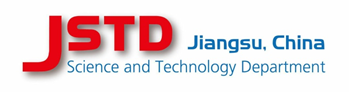 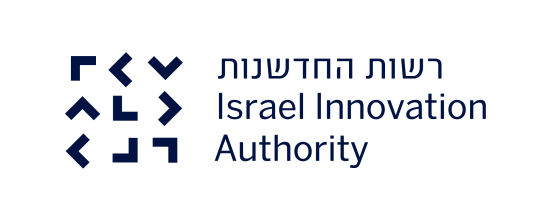 BILATERAL APPLICATION FORMJiangsu (China)-Israel Cooperation Program for Industrial R&D江苏—以色列产业研发合作计划双边申请表Instructions: Both partners applying for the program should fill this form in together and submit it to Israel Innovation Authority (IIA) and Jiangsu Science and Technology Department (JSTD). Please include along with this form a signed letter of intent (LOI) or memorandum of understanding (MOU) outlining the IP plans, as well as resumes/CVs of key personnel.说明：申请该计划的双方都应当填写本表格（双语填写），并相应提交给江苏省科技厅与以色列国家创新署。请随本表格附上双方签署的合作意向书或谅解备忘录（简要列出知识产权安排计划）以及关键人员的简历。 1.5 Participants’ Contributions  所有参与单位（包括双方牵头申报企业及其他正式参与单位）的贡献2.2 Technological Development Envisaged (Level of Innovation) 技术开发目标（创新性）2.3 Market Potential and Commercialization Plan  市场前景和商业化计划2.4 Cooperation between Participants (Synergies, advantages, complementarities, etc.) 双方合作及分工（协同效应、优势、互补性等）2.5 Expected Outcome of Project项目预期成果2.6 IP Ownership Agreement   知识产权归属安排 Comments其它说明1.  General Information 总体信息1.  General Information 总体信息1.  General Information 总体信息1.  General Information 总体信息1.  General Information 总体信息1.  General Information 总体信息1.  General Information 总体信息1.  General Information 总体信息1.1  Project Title 项目名称                 1.1  Project Title 项目名称                 1.1  Project Title 项目名称                 (Do not exceed 120 characters)（不超过120个字）(Do not exceed 120 characters)（不超过120个字）(Do not exceed 120 characters)（不超过120个字）(Do not exceed 120 characters)（不超过120个字）(Do not exceed 120 characters)（不超过120个字）1.2  Submission Date         申报日期1.2  Submission Date         申报日期1.2  Submission Date         申报日期1.3  Summary 项目摘要1.3  Summary 项目摘要1.3  Summary 项目摘要(Do not exceed 240 characters) （不超过240个字）(Do not exceed 240 characters) （不超过240个字）(Do not exceed 240 characters) （不超过240个字）(Do not exceed 240 characters) （不超过240个字）(Do not exceed 240 characters) （不超过240个字）1.4 Technology Sector & Subsector of Project (Select 1 or 2 sectors and specify 1 or 2 corresponding subsectors)  项目的技术领域以及子领域  （选择一个或两个领域，并填写一个或两个具体子领域）                                                                                   1.4 Technology Sector & Subsector of Project (Select 1 or 2 sectors and specify 1 or 2 corresponding subsectors)  项目的技术领域以及子领域  （选择一个或两个领域，并填写一个或两个具体子领域）                                                                                   1.4 Technology Sector & Subsector of Project (Select 1 or 2 sectors and specify 1 or 2 corresponding subsectors)  项目的技术领域以及子领域  （选择一个或两个领域，并填写一个或两个具体子领域）                                                                                   1.4 Technology Sector & Subsector of Project (Select 1 or 2 sectors and specify 1 or 2 corresponding subsectors)  项目的技术领域以及子领域  （选择一个或两个领域，并填写一个或两个具体子领域）                                                                                   1.4 Technology Sector & Subsector of Project (Select 1 or 2 sectors and specify 1 or 2 corresponding subsectors)  项目的技术领域以及子领域  （选择一个或两个领域，并填写一个或两个具体子领域）                                                                                   1.4 Technology Sector & Subsector of Project (Select 1 or 2 sectors and specify 1 or 2 corresponding subsectors)  项目的技术领域以及子领域  （选择一个或两个领域，并填写一个或两个具体子领域）                                                                                   1.4 Technology Sector & Subsector of Project (Select 1 or 2 sectors and specify 1 or 2 corresponding subsectors)  项目的技术领域以及子领域  （选择一个或两个领域，并填写一个或两个具体子领域）                                                                                   1.4 Technology Sector & Subsector of Project (Select 1 or 2 sectors and specify 1 or 2 corresponding subsectors)  项目的技术领域以及子领域  （选择一个或两个领域，并填写一个或两个具体子领域）                                                                                   Technology Sector 技术领域Technology Sector 技术领域Technology Sector 技术领域Technology Sector 技术领域Technology Sector 技术领域Technology Sector 技术领域Technology Sector 技术领域 ICT信息通信 Energy 能源 Energy 能源 Environment 环境 Environment 环境 Materials 材料 Materials 材料 Manufacturing 制造 Life Science 生命科学 Life Science 生命科学 Agriculture 农业       Others 其它       Others 其它Technology Subsector           子领域Technology Subsector           子领域Technology Subsector           子领域Technology Subsector           子领域Technology Subsector           子领域Technology Subsector           子领域Technology Subsector           子领域Company/Institute Name公司/机构名称Company/Institute Name公司/机构名称Country国别Role of Participant在项目中的作用Contribution (%)贡献率（%）Budget ($US)预算（美元）Duration (Months) 参与项目时长（月）Total: 总计Total: 总计1.6    Start Date:  项目开始时间：        End Date：项目结束时间：2.  Project Outline 项目概要2.  Project Outline 项目概要2.1  Project Description  项目描述       2.1  Project Description  项目描述       Please attach a separate signed “letter of intent” (LOI) or “memorandum of understanding”（MOU）并请附已签署的意向书或谅解备忘录3.  Project Participants – Partner 1(Jiangsu Company)   项目参与单位—合作方1 (江苏方申报企业)3.  Project Participants – Partner 1(Jiangsu Company)   项目参与单位—合作方1 (江苏方申报企业)3.  Project Participants – Partner 1(Jiangsu Company)   项目参与单位—合作方1 (江苏方申报企业)3.  Project Participants – Partner 1(Jiangsu Company)   项目参与单位—合作方1 (江苏方申报企业)3.  Project Participants – Partner 1(Jiangsu Company)   项目参与单位—合作方1 (江苏方申报企业)3.  Project Participants – Partner 1(Jiangsu Company)   项目参与单位—合作方1 (江苏方申报企业)3.  Project Participants – Partner 1(Jiangsu Company)   项目参与单位—合作方1 (江苏方申报企业)3.  Project Participants – Partner 1(Jiangsu Company)   项目参与单位—合作方1 (江苏方申报企业)3.  Project Participants – Partner 1(Jiangsu Company)   项目参与单位—合作方1 (江苏方申报企业)3.  Project Participants – Partner 1(Jiangsu Company)   项目参与单位—合作方1 (江苏方申报企业)3.1. Participant Profile  参与单位的信息3.1. Participant Profile  参与单位的信息3.1. Participant Profile  参与单位的信息3.1. Participant Profile  参与单位的信息3.1. Participant Profile  参与单位的信息3.1. Participant Profile  参与单位的信息3.1. Participant Profile  参与单位的信息3.1. Participant Profile  参与单位的信息3.1. Participant Profile  参与单位的信息3.1. Participant Profile  参与单位的信息3.1.1 General Profile 基本信息3.1.1 General Profile 基本信息3.1.1 General Profile 基本信息3.1.1 General Profile 基本信息3.1.1 General Profile 基本信息3.1.1 General Profile 基本信息3.1.1 General Profile 基本信息3.1.1 General Profile 基本信息3.1.1 General Profile 基本信息Full Name of Company公司的全名Registration # 注册号Prior name of Company 公司的曾用名Type of Company 公司的类型 HT高科技R&D研发R&D研发Others 其它Others 其它Others 其它Others 其它Stage 企业发展所处阶段Seed 种子期R&D 研发期R&D 研发期Initial Revenues初始收入期Initial Revenues初始收入期Initial Revenues初始收入期Initial Revenues初始收入期Revenue Growth收入增长期Ownership 所有权Public 上市Private 私有Private 私有State-owned 国有State-owned 国有State-owned 国有State-owned 国有Others 其它Year Established 成立年份No. Employees职工人数No. Employees职工人数No. R&D Personnel研发人员的人数3.1.2 Company Contact Info  公司的联系信息3.1.2 Company Contact Info  公司的联系信息3.1.2 Company Contact Info  公司的联系信息3.1.2 Company Contact Info  公司的联系信息3.1.2 Company Contact Info  公司的联系信息3.1.2 Company Contact Info  公司的联系信息3.1.2 Company Contact Info  公司的联系信息3.1.2 Company Contact Info  公司的联系信息3.1.2 Company Contact Info  公司的联系信息Street Address  街道地址City 城市             P.O. Box邮政信箱             P.O. Box邮政信箱             P.O. Box邮政信箱Country 国家             Zip Code邮编             Zip Code邮编             Zip Code邮编Telephone 电话                   Fax 传真                   Fax 传真                   Fax 传真Website                     网址                E-mail电子信箱                 E-mail电子信箱                 E-mail电子信箱 3.1.3 Contact Person 联系人3.1.3 Contact Person 联系人3.1.3 Contact Person 联系人3.1.3 Contact Person 联系人3.1.3 Contact Person 联系人3.1.3 Contact Person 联系人3.1.3 Contact Person 联系人3.1.3 Contact Person 联系人3.1.3 Contact Person 联系人First Name 名         Last Name姓         Last Name姓         Last Name姓         Last Name姓Title 头衔            Function 职责             Function 职责             Function 职责             Function 职责 Phone 电话     Mobile Phone手机     Mobile Phone手机     Mobile Phone手机     Mobile Phone手机Email 电子信箱3.1.4 Organization Background 公司背景3.1.4 Organization Background 公司背景3.1.4 Organization Background 公司背景3.1.4 Organization Background 公司背景3.1.4 Organization Background 公司背景3.1.4 Organization Background 公司背景3.1.4 Organization Background 公司背景General Business Description & Area of Expertise  业务概述与专业领域General Business Description & Area of Expertise  业务概述与专业领域General Business Description & Area of Expertise  业务概述与专业领域General Business Description & Area of Expertise  业务概述与专业领域General Business Description & Area of Expertise  业务概述与专业领域General Business Description & Area of Expertise  业务概述与专业领域General Business Description & Area of Expertise  业务概述与专业领域Technology Description (Main Products/Services) 技术描述（主要产品/服务）Technology Description (Main Products/Services) 技术描述（主要产品/服务）Technology Description (Main Products/Services) 技术描述（主要产品/服务）Technology Description (Main Products/Services) 技术描述（主要产品/服务）Technology Description (Main Products/Services) 技术描述（主要产品/服务）Technology Description (Main Products/Services) 技术描述（主要产品/服务）Technology Description (Main Products/Services) 技术描述（主要产品/服务）Targeted Customers  目标客户Targeted Customers  目标客户Targeted Customers  目标客户Targeted Customers  目标客户Targeted Customers  目标客户Targeted Customers  目标客户Targeted Customers  目标客户IP 知识产权情况IP 知识产权情况IP 知识产权情况IP 知识产权情况IP 知识产权情况IP 知识产权情况IP 知识产权情况Sales (for last 3 years) 最近3年的销售业绩Sales (for last 3 years) 最近3年的销售业绩Sales (for last 3 years) 最近3年的销售业绩Sales (for last 3 years) 最近3年的销售业绩Sales (for last 3 years) 最近3年的销售业绩Sales (for last 3 years) 最近3年的销售业绩Sales (for last 3 years) 最近3年的销售业绩Current year (i)本年 i-1去年i-2前年Comments  其它说明Comments  其它说明Comments  其它说明Comments  其它说明Comments  其它说明Comments  其它说明Comments  其它说明Comments  其它说明3.1.5 Technology Sector & Subsector of Company (Select 1 or 2 sectors and specify 1 or 2 corresponding subsectors )公司的技术领域以及子领域  （选择一个或两个领域，并填写一个或两个具体子领域）                                                         3.1.5 Technology Sector & Subsector of Company (Select 1 or 2 sectors and specify 1 or 2 corresponding subsectors )公司的技术领域以及子领域  （选择一个或两个领域，并填写一个或两个具体子领域）                                                         3.1.5 Technology Sector & Subsector of Company (Select 1 or 2 sectors and specify 1 or 2 corresponding subsectors )公司的技术领域以及子领域  （选择一个或两个领域，并填写一个或两个具体子领域）                                                         3.1.5 Technology Sector & Subsector of Company (Select 1 or 2 sectors and specify 1 or 2 corresponding subsectors )公司的技术领域以及子领域  （选择一个或两个领域，并填写一个或两个具体子领域）                                                         Technology Sector 技术领域Technology Sector 技术领域Technology Sector 技术领域Technology Sector 技术领域 ICT 信息通信 Energy能源 Environment环境 Materials材料 Manufacturing 制造 Life Science 生命科学 Agriculture 农业 others 其它 others 其它Technology  Subsector 子领域Technology  Subsector 子领域Technology  Subsector 子领域Technology  Subsector 子领域3.2  Work – Description and Contributions to the Project  在项目中承担的工作及对项目的贡献3.2  Work – Description and Contributions to the Project  在项目中承担的工作及对项目的贡献3.3   Work Plan and Timeline 项目工作计划和时间表3.3   Work Plan and Timeline 项目工作计划和时间表3.4  Budget and Resources 项目预算和经费来源3.4  Budget and Resources 项目预算和经费来源Other Sources of Financial Support Related to Proposed Research  与拟研究项目相关的其它经费来源 Other Sources of Financial Support Related to Proposed Research  与拟研究项目相关的其它经费来源 3.5.1 Is this, or related R&D, presently being supported by other sources? If yes, indicate other sources, amounts, and dates of performing the R&D under this support 该项目或相关的研发目前是否有其它经费支持？如有，请提供经费来源、数目和经费到位开始研发的时间。3.5.1 Is this, or related R&D, presently being supported by other sources? If yes, indicate other sources, amounts, and dates of performing the R&D under this support 该项目或相关的研发目前是否有其它经费支持？如有，请提供经费来源、数目和经费到位开始研发的时间。3.5.2 Has your company previously received other sources of governmental support? If yes, list up sources and dates. 企业以前是否得到过政府资助？如有，请列出项目经费名称和取得时间。3.5.2 Has your company previously received other sources of governmental support? If yes, list up sources and dates. 企业以前是否得到过政府资助？如有，请列出项目经费名称和取得时间。4.  Project Participants – Partner 2 (Israeli Company)   项目参与单位—合作方2 (以色列方申报企业)4.  Project Participants – Partner 2 (Israeli Company)   项目参与单位—合作方2 (以色列方申报企业)4.  Project Participants – Partner 2 (Israeli Company)   项目参与单位—合作方2 (以色列方申报企业)4.  Project Participants – Partner 2 (Israeli Company)   项目参与单位—合作方2 (以色列方申报企业)4.  Project Participants – Partner 2 (Israeli Company)   项目参与单位—合作方2 (以色列方申报企业)4.  Project Participants – Partner 2 (Israeli Company)   项目参与单位—合作方2 (以色列方申报企业)4.  Project Participants – Partner 2 (Israeli Company)   项目参与单位—合作方2 (以色列方申报企业)4.  Project Participants – Partner 2 (Israeli Company)   项目参与单位—合作方2 (以色列方申报企业)4.  Project Participants – Partner 2 (Israeli Company)   项目参与单位—合作方2 (以色列方申报企业)4.  Project Participants – Partner 2 (Israeli Company)   项目参与单位—合作方2 (以色列方申报企业)4.1. Participant Profile  参与单位的信息4.1. Participant Profile  参与单位的信息4.1. Participant Profile  参与单位的信息4.1. Participant Profile  参与单位的信息4.1. Participant Profile  参与单位的信息4.1. Participant Profile  参与单位的信息4.1. Participant Profile  参与单位的信息4.1. Participant Profile  参与单位的信息4.1. Participant Profile  参与单位的信息4.1. Participant Profile  参与单位的信息4.1.1 General Profile基本信息4.1.1 General Profile基本信息4.1.1 General Profile基本信息4.1.1 General Profile基本信息4.1.1 General Profile基本信息4.1.1 General Profile基本信息4.1.1 General Profile基本信息4.1.1 General Profile基本信息4.1.1 General Profile基本信息Full Name of Company公司的全名Registration #注册号Prior name of Company公司的曾用名Type of Company公司的类型 HT高科技R&D     研发R&D     研发Others            其它Others            其它Others            其它Others            其它Stage企业发展所处阶段Seed种子期 R&D研发期R&D研发期Initial Revenues初始收入期Initial Revenues初始收入期Initial Revenues初始收入期Initial Revenues初始收入期Revenue Growth收入增长期Ownership所有权Public上市Private私有Private私有Governmental政府所有Governmental政府所有Governmental政府所有Governmental政府所有Others其它Year Established成立年份No. Employees职工人数No. Employees职工人数No. R&D Personnel研发人员的人数4.1.2 Company Contact Info公司的联系信息4.1.2 Company Contact Info公司的联系信息4.1.2 Company Contact Info公司的联系信息4.1.2 Company Contact Info公司的联系信息4.1.2 Company Contact Info公司的联系信息4.1.2 Company Contact Info公司的联系信息4.1.2 Company Contact Info公司的联系信息4.1.2 Company Contact Info公司的联系信息4.1.2 Company Contact Info公司的联系信息Street Address           街道地址City                           城市             P.O. Box邮政信箱             P.O. Box邮政信箱             P.O. Box邮政信箱Country                     国家             Zip Code邮编             Zip Code邮编             Zip Code邮编Telephone                 电话                   Fax 传真                    Fax 传真                    Fax 传真 Website                     网址                E-mail电子信箱                 E-mail电子信箱                 E-mail电子信箱 4.1.3 Contact Person联系人4.1.3 Contact Person联系人4.1.3 Contact Person联系人4.1.3 Contact Person联系人4.1.3 Contact Person联系人4.1.3 Contact Person联系人4.1.3 Contact Person联系人4.1.3 Contact Person联系人4.1.3 Contact Person联系人First Name 名          Last Name姓         Last Name姓         Last Name姓         Last Name姓Title头衔            Function职责             Function职责             Function职责             Function职责 Phone电话     Mobile Phone手机     Mobile Phone手机     Mobile Phone手机     Mobile Phone手机Email电子信箱4.1.4 Organization Background公司背景4.1.4 Organization Background公司背景4.1.4 Organization Background公司背景4.1.4 Organization Background公司背景4.1.4 Organization Background公司背景4.1.4 Organization Background公司背景4.1.4 Organization Background公司背景General Business Description & Area of Expertise业务概述与专业领域General Business Description & Area of Expertise业务概述与专业领域General Business Description & Area of Expertise业务概述与专业领域General Business Description & Area of Expertise业务概述与专业领域General Business Description & Area of Expertise业务概述与专业领域General Business Description & Area of Expertise业务概述与专业领域General Business Description & Area of Expertise业务概述与专业领域Technology Description (Main Products/Services) 技术描述（主要产品/服务）Technology Description (Main Products/Services) 技术描述（主要产品/服务）Technology Description (Main Products/Services) 技术描述（主要产品/服务）Technology Description (Main Products/Services) 技术描述（主要产品/服务）Technology Description (Main Products/Services) 技术描述（主要产品/服务）Technology Description (Main Products/Services) 技术描述（主要产品/服务）Technology Description (Main Products/Services) 技术描述（主要产品/服务）Targeted Customers目标客户Targeted Customers目标客户Targeted Customers目标客户Targeted Customers目标客户Targeted Customers目标客户Targeted Customers目标客户Targeted Customers目标客户IP知识产权情况IP知识产权情况IP知识产权情况IP知识产权情况IP知识产权情况IP知识产权情况IP知识产权情况Sales (for last 3 years) 最近3年的销售业绩Sales (for last 3 years) 最近3年的销售业绩Sales (for last 3 years) 最近3年的销售业绩Sales (for last 3 years) 最近3年的销售业绩Sales (for last 3 years) 最近3年的销售业绩Sales (for last 3 years) 最近3年的销售业绩Sales (for last 3 years) 最近3年的销售业绩Current year (i) 本年 i-1去年i-2前年4.1.5 Technology Sector & Subsector of Company (Select 1 or 2 sectors and specify 1 or 2 corresponding subsectors )公司的技术领域以及子领域  （选择一个或两个领域，并填写一个或两个具体子领域）                                                         4.1.5 Technology Sector & Subsector of Company (Select 1 or 2 sectors and specify 1 or 2 corresponding subsectors )公司的技术领域以及子领域  （选择一个或两个领域，并填写一个或两个具体子领域）                                                         4.1.5 Technology Sector & Subsector of Company (Select 1 or 2 sectors and specify 1 or 2 corresponding subsectors )公司的技术领域以及子领域  （选择一个或两个领域，并填写一个或两个具体子领域）                                                         4.1.5 Technology Sector & Subsector of Company (Select 1 or 2 sectors and specify 1 or 2 corresponding subsectors )公司的技术领域以及子领域  （选择一个或两个领域，并填写一个或两个具体子领域）                                                         4.1.5 Technology Sector & Subsector of Company (Select 1 or 2 sectors and specify 1 or 2 corresponding subsectors )公司的技术领域以及子领域  （选择一个或两个领域，并填写一个或两个具体子领域）                                                         4.1.5 Technology Sector & Subsector of Company (Select 1 or 2 sectors and specify 1 or 2 corresponding subsectors )公司的技术领域以及子领域  （选择一个或两个领域，并填写一个或两个具体子领域）                                                         Technology Sector 技术领域Technology Sector 技术领域Technology Sector 技术领域Technology Sector 技术领域Technology Sector 技术领域Technology Sector 技术领域 ICT 信息通信 ICT 信息通信 Energy能源 Environment环境 Materials材料 Materials材料 Manufacturing 制造 Manufacturing 制造 Life Science 生命科学 Agriculture 农业Others 其它Others 其它Others 其它Technology Subsector 子领域Technology Subsector 子领域Technology Subsector 子领域Technology Subsector 子领域Technology Subsector 子领域Technology Subsector 子领域4.2  Work – Description and Contributions to the Project在项目中承担的工作及对项目的贡献4.2  Work – Description and Contributions to the Project在项目中承担的工作及对项目的贡献4.2  Work – Description and Contributions to the Project在项目中承担的工作及对项目的贡献4.2  Work – Description and Contributions to the Project在项目中承担的工作及对项目的贡献4.2  Work – Description and Contributions to the Project在项目中承担的工作及对项目的贡献4.2  Work – Description and Contributions to the Project在项目中承担的工作及对项目的贡献4.2  Work – Description and Contributions to the Project在项目中承担的工作及对项目的贡献4.3   Work Plan and Timeline项目工作计划和时间表4.3   Work Plan and Timeline项目工作计划和时间表4.3   Work Plan and Timeline项目工作计划和时间表4.3   Work Plan and Timeline项目工作计划和时间表4.3   Work Plan and Timeline项目工作计划和时间表4.3   Work Plan and Timeline项目工作计划和时间表4.3   Work Plan and Timeline项目工作计划和时间表4.4  Budget and Resources项目预算和经费来源4.4  Budget and Resources项目预算和经费来源4.4  Budget and Resources项目预算和经费来源4.4  Budget and Resources项目预算和经费来源4.4  Budget and Resources项目预算和经费来源4.4  Budget and Resources项目预算和经费来源4.4  Budget and Resources项目预算和经费来源Other Sources of Financial Support Related to Proposed Research与拟研究项目相关的其它经费来源 Other Sources of Financial Support Related to Proposed Research与拟研究项目相关的其它经费来源 Other Sources of Financial Support Related to Proposed Research与拟研究项目相关的其它经费来源 Other Sources of Financial Support Related to Proposed Research与拟研究项目相关的其它经费来源 Other Sources of Financial Support Related to Proposed Research与拟研究项目相关的其它经费来源 Other Sources of Financial Support Related to Proposed Research与拟研究项目相关的其它经费来源 Other Sources of Financial Support Related to Proposed Research与拟研究项目相关的其它经费来源 4.5.1 Is this, or related R&D, presently being supported by other sources? If yes, indicate other sources, amounts, and dates of performing the R&D under this support该项目或相关的研发目前是否有其它经费支持？如有，请提供经费来源、数目和经费到位开始研发的时间。4.5.1 Is this, or related R&D, presently being supported by other sources? If yes, indicate other sources, amounts, and dates of performing the R&D under this support该项目或相关的研发目前是否有其它经费支持？如有，请提供经费来源、数目和经费到位开始研发的时间。4.5.1 Is this, or related R&D, presently being supported by other sources? If yes, indicate other sources, amounts, and dates of performing the R&D under this support该项目或相关的研发目前是否有其它经费支持？如有，请提供经费来源、数目和经费到位开始研发的时间。4.5.1 Is this, or related R&D, presently being supported by other sources? If yes, indicate other sources, amounts, and dates of performing the R&D under this support该项目或相关的研发目前是否有其它经费支持？如有，请提供经费来源、数目和经费到位开始研发的时间。4.5.1 Is this, or related R&D, presently being supported by other sources? If yes, indicate other sources, amounts, and dates of performing the R&D under this support该项目或相关的研发目前是否有其它经费支持？如有，请提供经费来源、数目和经费到位开始研发的时间。4.5.1 Is this, or related R&D, presently being supported by other sources? If yes, indicate other sources, amounts, and dates of performing the R&D under this support该项目或相关的研发目前是否有其它经费支持？如有，请提供经费来源、数目和经费到位开始研发的时间。4.5.1 Is this, or related R&D, presently being supported by other sources? If yes, indicate other sources, amounts, and dates of performing the R&D under this support该项目或相关的研发目前是否有其它经费支持？如有，请提供经费来源、数目和经费到位开始研发的时间。4.5.2 Has your company previously received other sources of governmental support? If yes, list up sources and dates. 企业以前是否得到过政府资助？如有，请列出项目经费名称和取得时间。4.5.2 Has your company previously received other sources of governmental support? If yes, list up sources and dates. 企业以前是否得到过政府资助？如有，请列出项目经费名称和取得时间。4.5.2 Has your company previously received other sources of governmental support? If yes, list up sources and dates. 企业以前是否得到过政府资助？如有，请列出项目经费名称和取得时间。4.5.2 Has your company previously received other sources of governmental support? If yes, list up sources and dates. 企业以前是否得到过政府资助？如有，请列出项目经费名称和取得时间。4.5.2 Has your company previously received other sources of governmental support? If yes, list up sources and dates. 企业以前是否得到过政府资助？如有，请列出项目经费名称和取得时间。4.5.2 Has your company previously received other sources of governmental support? If yes, list up sources and dates. 企业以前是否得到过政府资助？如有，请列出项目经费名称和取得时间。4.5.2 Has your company previously received other sources of governmental support? If yes, list up sources and dates. 企业以前是否得到过政府资助？如有，请列出项目经费名称和取得时间。5.  Statement of Cooperation  合作声明5.  Statement of Cooperation  合作声明5.  Statement of Cooperation  合作声明5.  Statement of Cooperation  合作声明5.  Statement of Cooperation  合作声明The participants signing this form intend to co-operate within the project as described in this form with the aim realizing the technical developments as set forth under point 2. In addition the participants have or intend to put in place, a formal collaboration agreement. 签署本表格的参与单位打算在本表格所述项目内进行合作，目的是为了实现第2点所述的技术开发目标。另外，参与单位已签订或打算签订一份正式的合作协议。The participants signing this form intend to co-operate within the project as described in this form with the aim realizing the technical developments as set forth under point 2. In addition the participants have or intend to put in place, a formal collaboration agreement. 签署本表格的参与单位打算在本表格所述项目内进行合作，目的是为了实现第2点所述的技术开发目标。另外，参与单位已签订或打算签订一份正式的合作协议。The participants signing this form intend to co-operate within the project as described in this form with the aim realizing the technical developments as set forth under point 2. In addition the participants have or intend to put in place, a formal collaboration agreement. 签署本表格的参与单位打算在本表格所述项目内进行合作，目的是为了实现第2点所述的技术开发目标。另外，参与单位已签订或打算签订一份正式的合作协议。The participants signing this form intend to co-operate within the project as described in this form with the aim realizing the technical developments as set forth under point 2. In addition the participants have or intend to put in place, a formal collaboration agreement. 签署本表格的参与单位打算在本表格所述项目内进行合作，目的是为了实现第2点所述的技术开发目标。另外，参与单位已签订或打算签订一份正式的合作协议。The participants signing this form intend to co-operate within the project as described in this form with the aim realizing the technical developments as set forth under point 2. In addition the participants have or intend to put in place, a formal collaboration agreement. 签署本表格的参与单位打算在本表格所述项目内进行合作，目的是为了实现第2点所述的技术开发目标。另外，参与单位已签订或打算签订一份正式的合作协议。5.1Signature of Partner 1(Jiangsu Company)   合作方1（江苏方申报企业）的签字Signature of Partner 1(Jiangsu Company)   合作方1（江苏方申报企业）的签字Signature of Partner 1(Jiangsu Company)   合作方1（江苏方申报企业）的签字Signature of Partner 1(Jiangsu Company)   合作方1（江苏方申报企业）的签字Company Name 公司名称First Name名     Last Name姓Title头衔       Function职责Signature  签字5.2Signature of Partner 2(Israeli Company)   合作方2（以色列方申报企业）的签字Signature of Partner 2(Israeli Company)   合作方2（以色列方申报企业）的签字Signature of Partner 2(Israeli Company)   合作方2（以色列方申报企业）的签字Signature of Partner 2(Israeli Company)   合作方2（以色列方申报企业）的签字Company Name 公司名称First Name 名   Last Name姓Title头衔      Function 职责Signature  签字